«Битва за Сталинград». 80 лет Сталинградской битве.3 февраля в Клубе золотого возраста прошёл час истории «Битва за Сталинград», посвящённый 80-летию Победы Красной Армии в Сталинградской битве. 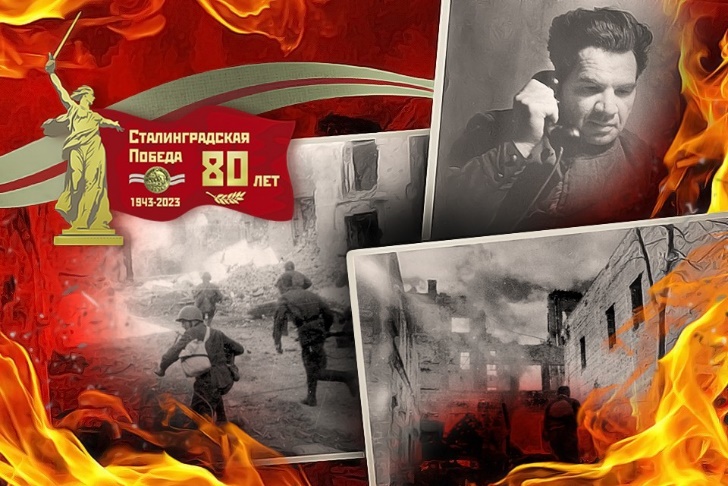 Собравшиеся вспоминали    о мужестве и отваге нашего народа, который героически сражался с фашистскими захватчиками   в жестоких, кровопролитных боях и одержал победу.Были продемонстрированы кадры кинохроники, рассказывающие о кровопролитных боях Сталинградской битвы, по масштабам, ожесточённости и своему значению которой не может сравниться ни одно сражение.В память о погибших солдатах на поле боя звучали песни о великой битве на Волге.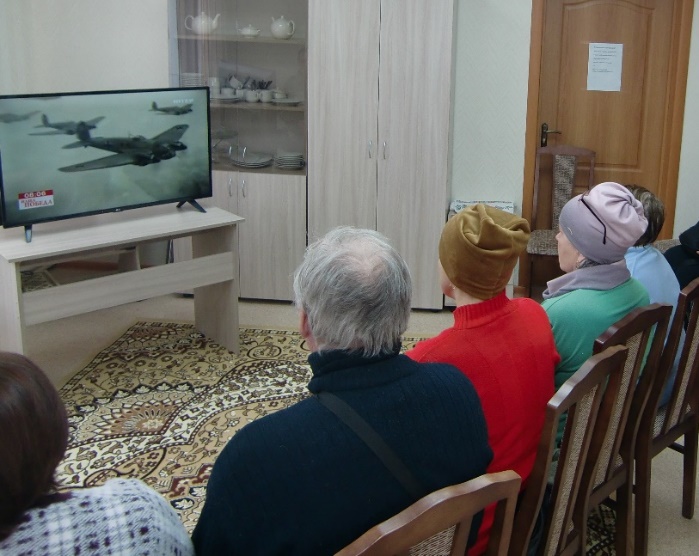 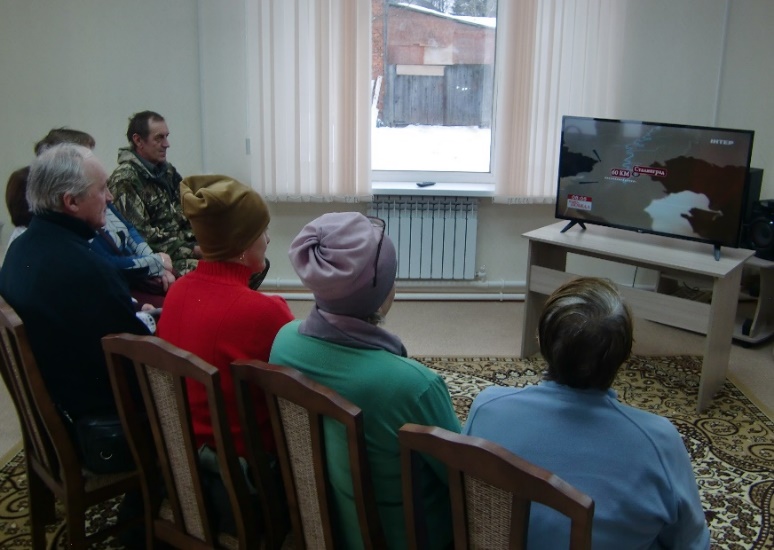 